ΕΛΛΗΝΙΚΗ ΔΗΜΟΚΡΑΤΙΑ 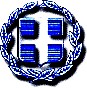 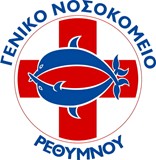   ΥΠΟΥΡΓΕΙΟ  ΥΓΕΙΑΣ7η ΥΓΕΙΟΝΟΜΙΚΗ ΠΕΡΙΦΕΡΕΙΑ ΚΡΗΤΗΣΓΕΝΙΚΟ ΝΟΣΟΚΟΜΕΙΟ ΡΕΘΥΜΝΟΥ							  		ΕΠΕΙΓΟΝΙΑΤΡΙΚΗ ΥΠΗΡΕΣΙΑ                                                              Ρέθυμνο 30-11-2022ΤΗΛΕΦΩΝΟ: 28310 87169															ΠΡΟΣΔιοικητή Θέμα: Εφημερίες διακομιδής Δεκεμβρίου 2022	Παρακαλώ όπως εγκρίνετε και εντέλλετε τις εφημερίες διακομιδής διασωληνωμένων ασθενών για τον μήνα Δεκέμβριο 2022.		Η ΔΙΕΥΘΥΝΤΡΙΑ ΙΑΤΡΙΚΗΣ ΥΠΗΡΕΣΙΑΣ			ΕΛΙΣΑΒΕΤ ΓΙΑΝΝΟΥΣΗ1-ΔεκΔΡΑΝΔΑΚΗΣ2- ΔεκΖΑΚΚΑΣ3- ΔεκΚΟΝΣΟΛΑΚΗΣ4- ΔεκΙΩΑΝΝΙΔΟΥ5- ΔεκΚΑΜΠΟΥΡΑΚΗ6- ΔεκΚΑΡΠΑΘΑΚΗ7- ΔεκΚΑΣΑΠΗ8- ΔεκΚΑΤΣΙΑΒΟΣ9- ΔεκΚΙΝΤΡΙΛΗ10- ΔεκΚΥΡΙΤΣΗ11- ΔεκΚΟΡΚΟΥ12- ΔεκΚΟΥΔΟΥΝΑΡΑΚΗΣ13- ΔεκΚΟΥΝΤΟΥΡΑΚΗΣ14- ΔεκΚΟΥΡΤΖΕΛΗ15- ΔεκΚΟΥΤΑΛΑΣ16- ΔεκΚΤΙΣΤΑΚΗΣ17- ΔεκΖΩΤΟΥ18- ΔεκΛΕΚΑΤΣΑΣ19- ΔεκΛΙΑΝΕΡΗΣ20- ΔεκΜΑΡΓΑΡΙΤΖΑΝΑΚΗ21- ΔεκΜΑΡΑΓΚΟΥΔΑΚΗΣ22- ΔεκΜΑΡΚΑΚΗΣ23- ΔεκΜΑΣΤΟΡΑΝΤΩΝΑΚΗΣ24 -Δεκ ΠΑΠΑΔΟΜΙΧΕΛΑΚΗΣ25- ΔεκΠΑΤΟΥΣΗ26- ΔεκΝΑΝΤΕΡ27- ΔεκΝΤΑΟΥΝΤΑΚΗ28- ΔεκΠΑΝΤΕΛΕΟΝΤΙΔΗΣ29- ΔεκΠΑΠΑΔΑΚΗ (ΜΤΝ)30- ΔεκΠΑΠΑΔΕΔΕΣ31- ΔεκΜΑΤΖΙΡΗΣ